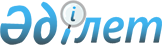 Алматы облысының мемлекеттік орман қоры учаскелерінде орман пайдалану төлемақысының мөлшерлемелерін бекіту туралы
					
			Күшін жойған
			
			
		
					Алматы облыстық мәслихатының 2016 жылғы 01 шілдедегі № 5-34 шешімі. Алматы облысы Әділет департаментінде 2016 жылы 12 тамызда № 3931 болып тіркелді. Күші жойылды - Алматы облыстық мәслихатының 2018 жылғы 25 шілдедегі № 34-175 шешімімен
      Ескерту. Күші жойылды - Алматы облыстық мәслихатының 25.07.2018 № 34-175 шешімімен (алғашқы ресми жариялаған күнінен кейін күнтізбелік он күн өткен соң қолданысқа енгізіледі).

      2003 жылғы 8 шiлдедегi Қазақстан Республикасының Орман кодексінің 14-бабының 2) тармақшасына, 88-бабына, "Салық және бюджетке төленетін басқа да міндетті төлемдер туралы (Салық кодексі)" 2008 жылғы 10 желтоқсандағы Қазақстан Республикасы Кодексінің 506-бабына, "Қазақстан Республикасындағы жергiлiктi мемлекеттiк басқару және өзiн-өзi басқару туралы" 2001 жылғы 23 қаңтардағы Қазақстан Республикасы Заңының 6-бабының 5-тармағына, "Мемлекеттік орман қорында, ерекше қорғалатын табиғи аумақтарда орман пайдалану үшін төлем ставкаларын есептеуге арналған ережелер мен әдістемелік нұсқаулықтарды бекіту туралы" Қазақстан Республикасы Ауыл шаруашылығы министрінің міндетін атқарушысының 2009 жылғы 12 маусымдағы № 344 бұйрығына сәйкес, Алматы облыстық мәслихаты ШЕШІМ ҚАБЫЛДАДЫ:

      1. Мыналар:

      1) 1-қосымшаға сәйкес Алматы облысының мемлекеттік орман қоры учаскелерінде шайыр, ағаш шырындарын дайындауға арналған төлемақы мөлшерлемелері;

      2) 2-қосымшаға сәйкес Алматы облысының мемлекеттік орман қоры учаскелерінде қосалқы сүрек ресурстарын дайындауға арналған төлемақы мөлшерлемелері;

      3) 3-қосымшаға сәйкес Алматы облысының мемлекеттік орман қоры учаскелерінде жанама орман пайдалануға арналған төлемақы мөлшерлемелері;

      4) 4-қосымшаға сәйкес Алматы облысының мемлекеттік орман қоры учаскелерін аңшылық шаруашылығы қажеті үшін пайдалануға арналған төлемақы мөлшерлемелері; 

      5) 5-қосымшаға сәйкес Алматы облысының мемлекеттік орман қоры учаскелерін ғылыми-зерттеу мақсаттар үшін пайдалануға арналған төлемақы мөлшерлемелері;

      6) 6-қосымшаға сәйкес Алматы облысының мемлекеттік орман қоры учаскелерін сауықтыру, рекреациялық, мәдени-тарихи, туристiк және спорттағы мақсаттар үшін пайдалануға арналған төлемақы мөлшерлемелері бекітілсін.

      2. Алматы облыстық мәслихатының 2013 жылғы 22 ақпандағы "Алматы облысының мемлекеттік орман қоры учаскелерінде орманды пайдаланғаны үшін төленетін төлемақы ставкаларын бекіту туралы" (нормативтік құкықтық актілерді мемлекеттік тіркеу Тізілімінде 2013 жылдың 28 наурызында № 2335 тіркелген, "Жетісу" газетінде 2013 жылдың 4 сәуірінде № 40 және "Огни Алатау" газетінде 2013 жылдың 4 сәуірінде № 40 жарияланған) № 14-89 шешімінің күші жойылды деп танылсын.

      3. Алматы облыстық мәслихаты аппаратының басшысы Құрманбаев Ерлан Бақытжанұлына осы шешімді әділет органдарында мемлекеттік тіркелгеннен кейін ресми және мерзімді баспасөз басылымдарында, сондай-ақ Қазақстан Республикасының Үкіметі айқындаған интернет-ресурста және облыстық мәслихаттың интернет-ресурсында жариялау жүктелсін.

      4. Осы шешімнің орындалуын бақылау Алматы облыстық мәслихатының "Аграрлық сала, жер қатынастары және экология мәселелері бойынша" тұрақты комиссиясына жүктелсін.

      5. Осы шешім әділет органдарында мемлекеттік тіркелген күннен бастап күшіне енеді және алғашқы ресми жариялаған күнінен кейін күнтізбелік он күн өткен соң қолданысқа енгізіледі. Алматы облысының мемлекеттік орман қоры учаскелерінде шайыр, ағаш шырындарын дайындауға арналған төлемақы мөлшерлемелері Алматы облысының мемлекеттік орман қоры учаскелерінде қосалқы сүрек ресурстарын дайындауға арналған төлемақы мөлшерлемелері Алматы облысының мемлекеттік орман қоры учаскелерінде жанама орман пайдалануға арналған төлемақы мөлшерлемелері Алматы облысының мемлекеттік орман қоры учаскелерін аңшылық шаруашылығының қажеті үшін пайдалануға арналған төлемақы мөлшерлемелері Алматы облысының мемлекеттік орман қоры учаскелерін ғылыми-зерттеу мақсаты үшін пайдалануға арналған төлемақы мөлшерлемелері
      1-кесте
      2-кесте Алматы облысының мемлекеттік орман қоры учаскелерін сауықтыру, рекреациялық, мәдени-тарихи, туристiк және спорттағы мақсаттар үшін пайдалануға арналған төлемақы мөлшерлемелері
					© 2012. Қазақстан Республикасы Әділет министрлігінің «Қазақстан Республикасының Заңнама және құқықтық ақпарат институты» ШЖҚ РМК
				
      Алматы облыстық мәслихатының

      сессия төрағасы

 Ж. Телпекбаева

      Алматы облыстық

      мәслихатының хатшысы

 С. Мұқанов
Алматы облыстық мәслихатының 2016 жылғы "01" шілде № 5-34 шешiмiне 1-қосымша 
№

Атауы 
Өлшем бiрлiгi 
Теңге 
1
Шайыр дайындау 
центнер
1000
1
Шайыр дайындау 
гектар
712,40
2
Ағаш шырындарын дайындау
центнер
800
2
Ағаш шырындарын дайындау
гектар
356,20Алматы облыстық мәслихатының 2016 жылғы "01" шілде № 5-34 шешiмiне 2-қосымша 
№
п/п
 Атауы
Қабық, тоннаға айлық есептік көрсеткішпен 
Бұтақтар, тоннаға айлық есептік көрсеткішпен 
Түбiрер, тоннаға айлық есептік көрсеткішпен 
Тамырлар, тоннаға айлық есептік көрсеткішпен 
Жапырақтар, тоннаға айлық есептік көрсеткішпен
Бүршiктер, килограммға айлық есептік көрсеткішпен 
1
Қарағай
0,021
0,042
0,0105
0,063
0,0315
0,021
2
Шренке шыршасы
0,027
0,054
0,0135
0,081
0,0405
0,027
3
Сібір шыршасы, майқарағай
0,016
0,032
0,008
0,048
0,024
0,016
4
Самырсын
0,015
0,03
0,0075
0,045
0,0225
0,015
5
Балқарағай
0,023
0,046
0,0115
0,069
0,0345
0,023
6
Ағаш тектес арша
0,027
0,054
0,0135
0,081
0,0405
0,027
7
Емен, шаған
0,041
0,082
0,0205
0,123
0,0615
0,041
8
Жабысқақ қара қандығаш, үйеңкі, шегіршін, жөке
0,014
0,028
0,007
0,042
0,021
0,014
9
Сексеуіл
0,12
0,03
0,18
0,09
0,06
10
Қайың
0,016
0,032
0,008
0,048
0,024
0,016
11
Көктерек, ағаш тектес тал, терек
0,011
0,022
0,0055
0,033
0,0165
0,011
12
Грек жаңғағы, шекілдеуік жаңғақ
0,035
0,07
0,0175
0,105
0,0525
0,035
13
Өрік, ақ қараған, алша, долана, шие, жиде, шетен, алхоры, мойыл, тұт ағашы, алма ағашы, өзге де ағаш тұқымдастар
0,023
0,046
0,0115
0,069
0,0345
0,023
14
Ағаш тектес арша, самырсын
0,018
0,036
0,009
0,054
0,027
0,018
15
Жыңғыл
0,025
0,05
0,0125
0,075
0,0375
0,025
16
Сары қараған, жыңғыл, бұта тектес талдар, шырғанақ, жүзгін, шеңгел және өзге де бұталар
0,012
0,024
0,006
0,036
0,018
0,012Алматы облыстық мәслихатының 2016 жылғы "01" шілде № 5-34 шешiмiне 3-қосымша 
№
Атауы
Өлшем

бiрлiгi
Теңге
Теңге
1
Шабындық жерлер сапалық жай-күйі бойынша:
1
жақсы 
гектар
308
308
1
қанағаттанарлық 
гектар
231
231
1
қанағаттанғысыз 
гектар
180
180
2
Малдың 1 басын жаю үшін төлемақы: 

 
Таулы табиғи аймақтар
Жартылай шөлейт және шөлейт табиғи аймақтар
2
түйе
бас
169
158
2
ірі қара мал 
бас
135
126
2
жылқы
бас
180
90
2
ірі қара төлі
бас
68
63
2
есек
бас
68
63
2
ешкі
бас
118
110
2
қой
бас
34
32
3
Марал шаруашылығы
гектар
257
257
4
Аң шаруашылығы
гектар
257
257
5
Ара ұяларын орналастыру
дана
257
257
6
Көкөніс өсіру, бақша дақылдарын өсіру және өзге ауыл шаруашылық дақылдарын өсіру
гектар
 "Салық және бюджетке төленетін басқа да міндетті төлемдер туралы (Салық кодексі)" Қазақстан Республикасы кодексiнiң 385-бабының 1-тармағына сәйкес, жер салықтарының деңгейінде белгіленеді
 "Салық және бюджетке төленетін басқа да міндетті төлемдер туралы (Салық кодексі)" Қазақстан Республикасы кодексiнiң 385-бабының 1-тармағына сәйкес, жер салықтарының деңгейінде белгіленеді
7
Дайындау және жинау:

қамыс
килограмм
1
1
7
ши 
килограмм
2
2
7
шеңгел
килограмм
10
10
7
мүк
килограмм
106
106
7
орман төсеніштері жәнек жерге түскен жапырақтар
құрастыру текше метр
106
106
7
жабайы тұяқтылардың түскен мүйiздерi
килограмм
212
212
7
мумие
килограмм
170
170
дәрiлiк өсiмдiктер мен техникалық шикізаттар (шөптер, гүлдер, жапырактар, сабақтар және өскіндер, жемістер және жидектер, бүршiктер, тамырлар (жас (шикілей өсіп тұрған) күйінде):

Сарыбас шай қурай (шөп) 
килограмм
27
27
Кәдімгі адыраспан (шөп)
килограмм
17
17
Кәдімгі киiкшөп (шөп)
килограмм
27
27
Дәрілік түймедақ (гүл ) 
килограмм
42
42
Мыңжапырақ (шөп, гүл)
килограмм
19
19
Ащы жусан (шөп, жапырағы)
килограмм
18
18
Өгейшөп (гүл, жапырағы) 
килограмм
31
31
Түйетiкен (шөп)
килограмм
25
25
Құс таран (шөп)
килограмм
29
29
Бұрыш таран (шөп)
килограмм
23
23
Кәдімгі сарысояу (шөп, тұқымы)
килограмм
14
14
Дәрі түйежоңышқа (шөп)
килограмм
11
11
Көке марал райхан (шөп)
килограмм
32
32
Қосүйлі қалақай (жапырағы)
килограмм
22
22
Түркістан сасық шөбі (шөп)
килограмм
14
14
Үлкен бақажапырақ (жапырағы)
килограмм
32
32
Кәдімгі түймешетен (гүл)
килограмм
23
23
Дала қырықбуын (шөп)
килограмм
22
22
Шөпшәй (шөп)
килограмм
11
11
Үлкен сүйелшөп (жапырағы) 
килограмм
24
24
Салаубас (гүл)
килограмм
74
74
Жебіршөп (шөп)
килограмм
28
28
Күреңот (гүл)
килограмм
47
47
Қазтамақ (шөп)
килограмм
13
13
Қалың тұқымды ақмия (шөп) 
килограмм
13
13
Пармелия (шөп)
килограмм
11
11
Сүмелек (шөбі) 
килограмм
18
18
Атқұлақ (шөп)
килограмм
18
18
Дәрілік бақбақ (шөп)
килограмм
36
36
Жатаған теміртікен (жапырағы)
килограмм
45
45
Бәрпі уқорғасыны (тамыр)
килограмм
29
29
Қарандыз (тамыр)
килограмм
29
29
Жоңғар уқорғасыны(тамыр)
килограмм
29
29
Түркістандық шүйгіні (тамыр)
килограмм
24
24
Дәрі андышөп (тамыр)
килограмм
43
43
Шұғынық (тамыр)
килограмм
26
26
Шашыратқы (тамыр)
килограмм
36
36
Сиырқұйрық (тамыр)
килограмм
20
20
Қаражемiс (тамыр) 
килограмм
51
51
Көкшегүл (тамыр)
килограмм
43
43
Патриния (тамыр)
килограмм
24
Қызыл мия (тамыр)
килограмм
20
Пияу (Баймур) (тамыр) 
килограмм
30
Шашақты бозтікен (тамыр)
килограмм
26
Дәрілік бақбақ (тамыр)
килограмм
36
тiзiмде көрсетiлмеген басқа өсімдектердің шөптері, гүлдері, жапырақтары, сабақтары және өскіндері, жемістері және жидектері, бүршiктері, тамырлары үшiн (қызылкiтаптықтан басқалары) 
килограмм
31
жемiсте және жидектер (жас (шикілей өсіп тұрған) күйінде): 

алма ерте пiсетiн 
килограмм
20
алма кеш пiсетiн 
25
алмұрт 
килограмм
25
шетен
килограмм
 30
долана
килограмм
 30
шабдол
килограмм
15
өрiк
килограмм
10
мойыл
килограмм
10
қара өрiк
килограмм
15
жиде 
килограмм
12
мүк жидегі
килограмм
22
таңқурай
килограмм
22
сиыр бүлдiрген
килограмм
22
қарақат
килограмм
23
бүрген
килограмм
23
шеңгел
килограмм
23
сарыағаш
килограмм
27
қой бүлдiрген
килограмм
22
сүйек бүлдірген
килограмм
22
итмұрын
килограмм
24
шырғанақ
килограмм
27
тiзiмде көрсетiлмеген басқа жидектер үшiн 
килограмм
23
жаңғақтар
килограмм
30
саңырауқұлақтар
килограмм
100Алматы облыстық мәслихатының 2016 жылғы "01" шілде № 5-34 шешiмiне 4-қосымша 
№
 Атаулары
Өлшем бiрлiгi
Теңге 
1
Мемлекеттiк орман қоры участкелерін аңшылық шаруашылығының қажетi үшін пайдалану
гектар

 
Қазақстан Республикасы Салық кодексiнiң 385-бабының 2-тармағына сәйкес Алматы облыстық мәслихатының 2016 жылғы "01" шілде № 5-34 шешiмiне 5-қосымша 
№
Атауы
Өлшем бiрлiгi
Айлық есептік көрсеткіште
1
Мемлекеттiк орман қоры учаскелерін ғылыми-зерттеу мақсаты үшін қысқа мерзiмдi орман пайдалану, 
болған әрбір күн үшін 
0,1
№
Атауы
Өлшем бiрлiгi
Теңге
1
Мемлекеттiк орман қоры учаскелерін ғылыми-зерттеу мақсаты үшін ұзақ мерзiмдi орман пайдалану
гектар

 
Қазақстан Республикасы Салық кодексiнiң 385-бабының 2-тармағына сәйкес Алматы облыстық мәслихатының 2016 жылғы "01" шілде № 5-34 шешiмiне 6-қосымша 
№
Атауы
Өлшем бiрлiгi
Теңге
1
Мемлекеттiк орман қоры учаскелерiн сауықтыру, рекреациялық, мәдени-тарихи, туристiк және спорттық мақсаттар үшін пайдалану
гектар

 
Қазақстан Республикасы Салық кодексiнiң 385-бабының 2-тармағына сәйкес 